муниципальное дошкольное образовательное учреждениедетский сад  № 109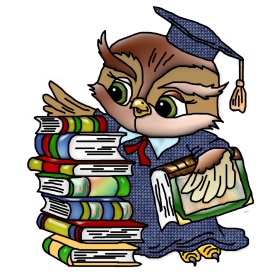 Семинар-практикум на тему: «Учет свойств темперамента в воспитательно-образовательной работе с дошкольниками»Провела и подготовила:ст. воспитатель Е.С. Новиковаг. Рыбинск, 2015г.«Учет свойств темперамента в воспитательно-образовательной работе с дошкольниками»Цель: расширение знаний педагогов о типах темперамента дошкольника и учет свойств темперамента.План проведения: Информационная часть.Психологическая характеристика типов темперамента.Практический инструментарий.Определение типа темперамента ребенка.Тест.Учет индивидуально-типологических особенностей в воспитательной работе.Рефлексия.Ход проведения семинара-практикумаI.Информационная часть.Психологическая характеристика типов темперамента.Среди индивидуальных особенностей личности, которые ярко характеризуют динамические особенности ее поведения, деятельности, общения, психических процессов, особое место принадлежит темпераменту. У детей с раннего возраста четко проявляются значительные различия по общей реактивности, глубине, интенсивности, устойчивости реакций, эмоциональной впечатлительности и ее модальной направленности ( гнев, страх, радость, удовольствие), энергичности и другим устойчивым динамическим особенностям познавательной, эмоциональной, волевой сферы и поведения в целом.Физиологической основой темперамента является тип высшей нервной деятельности, такие ее свойства, как сила, подвижность, уравновешенность.Исследования темперамента привели к выявлению следующего ряда его свойств: сенситивность (чувствительность), реактивность, активность, эмоциональная возбудимость, пластичность и ригидность, экстравертированность и интровертированность, темп психических реакций.Свойства темперамента связаны в определенные структуры, образующие типы темперамента: холерик, сангвиник, флегматик, меланхолик. Однако «чистые» типы темперамента встречаются довольно редко. Чаще всего у человека сочетаются черты разных типов, хотя преобладают свойства темперамента какого-то одного.При любом темпераменте есть опасность развития нежелательных свойств: у сангвиника – распыленности интересов; у холерика – несдержанности, резкости; у флегматика -  вялости, безучастности к окружающему; у меланхолика – замкнутости, неуверенности, чрезмерной застенчивости.Педагогу важно знать тип темперамента детей. Это поможет сформировать у каждого из дошкольников индивидуальный стиль деятельности, найти к детям правильный подход. Кроме того, благодаря пластичности нервной системы можно влиять на темперамент. Меры воздействия при этом следует отбирать такие, которые бы предотвращали появление слабых сторон темперамента ребенка и поддерживали сильные его стороны.К типам темперамента нельзя подходить с оценочными критериями.Темперамент – это только одно из условий формирования тех или иных свойств психики ребенка. Расстройства поведения определяются воспитанием, и вероятность их возникновения зависит от свойств темперамента лишь постольку, поскольку воспитание, его методы, средства и вообще воздействие окружающей среды на ребенка не соответствуют особенностям темперамента, и даже противоречат им. При крайней дисгармонии воспитательных воздействий и особенностей темперамента дело может дойти до серьезных расстройств поведения, приводящих к нервным срывам и психологическим заболеваниям, либо к тяжелым искривлениям последующего жизненного пути ребенка. Например, постоянная «гонка» в ускорении темпов деятельности на занятиях медлительного ребенка может вызвать у него отрицательное отношение к обучению вообще, снижение познавательных интересов, негативизм.Учет особенностей темперамента необходим не только в каких-то исключительных случаях, а постоянно и различно в зависимости от возраста, степени выраженности свойств и уровня «созревания» (развертывания всех структурных компонентов) темперамента. Важно не только выработать определенный комплекс воспитательных воздействий, но адресовать их тому периоду развития, который является наиболее благоприятным для проявления отдельных типологических свойств (то есть учитывать сенситивные периоды). Наиболее благоприятные предпосылки для воспитательных воздействий создаются в раннем детстве и младшем дошкольном возрасте, когда нервная система в стадии становления и интенсивно развиваются основные свойства нервных процессов. Дети отличаются друг от друга по темпераменту с момента рождения. Часто родители и педагоги, не зная об этих особенностях, беспокоятся: а нет ли в поведении ребенка каких-то нарушений?Давайте коротко познакомимся с признаками, характерными для детей разных темпераментов.Сангвиник. Такой ребенок верток и подвижен. Слезы появляются мгновенно, но он быстро утешается. Быстро переключается с одного задания на другое. Родителей беспокоят несобранность, рассеянность, несерьезность, неаккуратность, но ребенок все же приятен в общении, заводила, выдумщик, фантазер. Засыпает легко, быстро, так же и просыпается, встает рано. В играх любит лазать, ползать, раскачиваться, бегать. Быть «непостоянным» - не порок, а свойство этого темперамента. Такие дети миролюбивы, не помнят зла, добры и не жадны. Ребенок сангвиник весел, жизнерадостен, ловок и общителен. Игры и повседневная жизнь ребенка должны быть подвижными, требования к спокойствию и уравновешенности со стороны родителей надо согласовывать с учетом особенностей его темперамента.Удерживать внимание ребенок-сангвиник может научиться с помощью взрослого, отдающего ему много времени в совместных занятиях: просмотр фильмов, в том числе мультипликационных, чтение книг, сочинение историй, собирание конструктора.Меланхолик. В его поведении много непонятного, но оно вытекает из богатого внутреннего мира. Когда он не играет, то чаще всего бывает задумчивым и грустным. Если расстроится, то плачет долго и горько. С трудом включается в игру других детей, но, преодолев себя, способен почувствовать радость и удовольствие. Пугается других людей и сверстников, но с теми, кого любит, добр, мягок, открыт и доверчив. Часто слишком рассудителен, ведет себя и рассуждает как «маленький взрослый». Любит уединяться, не играет в «грубые» игры. Разборчив в еде, быстро устает, с трудом переключается на другой вид деятельности. Засыпает поздно, в кровати любит размышлять и фантазировать. Утром встает плохо, в хмуром настроении. Любит тепло, боится спорта. Такой ребенок требует много заботы и любящего понимания.Педагоги должны знать, что накопление проблем, грубое обращение неприемлемы для ребенка-меланхолика, т.к. он долго помнит это и переживает в себе. В совместных занятиях лучше использовать рисование, лепку, конструирование, мягкие, не соревновательные игры.Холерик. Ребенок всегда знает, чего хочет, настойчив, решителен, бесстрашен. Любит риск и приключения. С трудом идет на компромисс. Не прислушивается к мнению других, излишне самостоятелен, чтобы добиться своего, бывает вспыльчив и агрессивен. Поведение во многом зависит от воли, многого может добиться сам, не обращая внимания  на синяки и шишки. Спит мало, просыпается рано. В еде неразборчив, любит «хватать куски». В его поступках часто отсутствует элемент обдумывания; импульсивен, подвержен вспышкам гнева, драчун и крикун, но затем может притихнуть и стать «золотым» ребенком. Играет в грубые, порывистые игры, часто конфликтует со сверстниками. В обращении с ребенком-холериком необходимо много  терпения и спокойствия. В совместных занятиях рекомендуются подвижные, соревновательные игры, спортивные упражнения; полезно плавание, прыжки на батуте, ритмические танцы. Такому ребенку нужно большое жизненное пространство; полезны выезды на природу, походы. В играх желательно предусмотреть возможность проигрыша ребенка и показать, что часто, прежде чем что-то сделать, неплохо бы и подумать. Читать и рассказывать ребенку-холерику лучше книги и истории о героических подвигах и поступках, где воля и спокойствие творят чудеса. Ругать и наказывать ребенка лучше после того, как он успокоится, может быть, даже через день, но, разумеется, не физически, а объясняя последствия его поступка. Ни в коем случае не стыдить при других! Ребенок и сам бы хотел научиться держать себя в руках, так поймите его и помогайте.Педагоги должны помнить, что воспитание детей с холерическим темпераментом требует особого терпения и гуманности, ибо нажим, а тем более репрессии, вызывают резкое противодействие и даже ненависть.Флегматик. Медлительный, спокойный молчун. Любит несколько игрушек, мало фантазирует, играет нешумно, спокойно. Мало двигается, любит поспать, засыпает легко, встает поздно, ест много, в еде неразборчив. Тщательно складывает игрушки, одежду, любит порядок и добротность во всем: пьет только из своей чашки, ест только своей ложкой, в садике играет только своей игрушкой. если что-то не так, может добиваться своего почти с холерической энергией. Разговаривает медленно, с паузами, терпеть не может игры, где надо проявить  быстроту, сноровку. Это «надежный» ребенок, послушный и пунктуальный. Самостоятельно принимать задание затрудняется, спокойно отдает право выбора другому. Знает много стихов и песен, новое не любит, а с удовольствием выполняет уже известное. Для других детей он скучен и ленив, они не приглашают его в свои активные игры, но любят играть с ним в традиционные ролевые игры. Схватывает и запоминает новые правила и информацию медленно, но надежно, редко ошибается. В совместных занятиях рекомендуются упражнения на развитие творческой фантазии, занятия музыкой, вышиванием, лепкой, рисованием. Не надо делать ребенка «удобным» для себя. В игре не предоставляйте ребенка  самому себе, тормошите, зажигайте, заинтересовывайте. Не стоит настойчиво внешне проявлять свою любовь к ребенку-флегматику. Напротив, кажущееся равнодушие взрослого станет действовать на него так, что он будет стремиться к преодолению своего равнодушия, завоеванию любви.Взрослым необходимо помнить, что детям-флегматикам следует с « младых ногтей» прививать привычку быть деятельным и активным. II. Практический инструментарий.1.Определение типа темперамента ребенка.Таким образом, темперамент - свойство, прежде всего данное природой, а природа, как известно, редко ошибается. В каждом типе есть много положительного, у каждого ребенка есть запас качеств и свойств, помогающих ему сохранить свою индивидуальность и неповторимость, свое собственное «я». Однако «чистых» типов темперамента практически не бывает, чаще встречаются смешанные.2. Тест.Начертите на листе бумаги горизонтальную ось и напишите у левого ее конца слово «замкнутость», а у правого – «общительность», поставьте в центре нулевую точку и отметьте на этой оси место, которое ребенок, по вашему мнению, на ней занимает ( с учетом того, что у левого конца оси находятся действительно замкнутые дети, у правого – очень открытые и общительные, а центр – это статистическая норма).Затем проведите через центр горизонтальной оси вертикальную. Напишите у нижнего ее конца фразу «эмоциональная стабильность», а у верхнего – «невротизм» и поставьте на этой оси точку, соответствующую вашим представлениям о душевном спокойствии ребенка ( с учетом того, что внизу находятся спокойные, эмоционально устойчивые дети, а вверху – с повышенной нервозностью и неустойчивыми эмоциями).Теперь осталось провести перпендикуляры от точек на осях до их пересечения и определить,  к какому же именно типу относится ребенок. Точка пересечения перпендикуляров, оказавшаяся в левом верхнем секторе, свидетельствует о холерическом темпераменте, ее попадание в правый верхний сектор – о меланхолическом; если она оказалась  в левом нижнем секторе, это говорит о флегматичном типе; а если опустилась в правый нижний сектор – о сангвинистическом. Примечание: Старайтесь оценивать ребенка не по состоянию в данный момент, а в целом, с момента его рождения.Данное определение достаточно схематично и приближенно определяет тип темперамента. Обратите внимание на существование смешанных типов.Знакомясь с описанием типов темперамента и проведя тест, вы глубже разобрались в природных качествах личности ребенка и наверняка поняли, что многое малышу в его поведении можно простить, зная, что это его природа. Вот и прощайте!               3.Учет индивидуально-типологических особенностей в воспитательной работе.В отношении живых, общительных, энергичных сангвиников следует опираться на эти, характерные для них качества, пытаясь помочь им самоутвердиться среди сверстников, выработать свой индивидуальный стиль деятельности. Однако надо учитывать, что такие черты, как собранность, аккуратность, формируются у сангвиников с большим трудом, нежели у детей с другим темпераментом. Частая снисходительность к «мелким», как поначалу кажется, нарушениям принятых правил, порядка (не убрал игрушки, разбросал карандаши, не собрал кубики и т. д.), отсутствие контроля за поведением, действиями способствуют разрушению полезных привычек у сангвиников (затрудняют их формирование). Общительность детей-сангвиников располагает к ним окружающих, однако часто за внешней формой поведения маскируются не очень привлекательные черты характера    (прилипчивость, навязчивость). Податливость и пластичной нервной системы, способствующие легкому вхождению в новую обстановку и в новую деятельность, подчас оборачиваются отрицательной стороной: ребенок меняет одну игрушку за другой, имеет много товарищей, но ни одного друга, за все берется, но редко доводит начатое до конца. Поэтому одной из задач воспитания ребенка-сангвиника является формирование у него устойчивых привязанностей, интересов.Сангвиники быстро устают от однообразия. Как только деятельность теряет свою первоначальную привлекательность, ребенок старается ее прекратить, переключается на другое. Во всех подобных ситуациях следует добиваться, чтобы начатое дело было закончено, обращать внимание на качество, не допускать поверхностного и небрежного выполнения задания. Плохо выполненную работу можно предложить сделать заново. Не следует допускать частой смены деятельности – привычка за все браться и ничего не доводить до конца может стать свойством характера. Очень важно с малых лет учить ребенка внимательно относиться к сверстникам, способствовать установлению прочных, глубоких взаимоотношений сангвиника со сверстниками, тому, чтобы его новые знакомства не вытесняли старые привязанности. Не следует ограничивать живость и активность сангвиника, однако полезно учить его сдерживать при необходимости свои порывы, считаться с притязаниями других.В отношении холериков необходимо учитывать, что часто именно характерные для них активность, подвижность, напористость, эмоциональность помогают им занять в  «детском обществе» благоприятное положение. Поэтому целесообразно шире использовать любимые ими подвижные игры при формировании « я-концепции», оптимизации взаимоотношений этих детей со сверстниками. Холерики легко возбудимы и, как правило, очень энергичны. Сложность воспитания возбудимого ребенка нередко усугубляется неправильным отношением к нему взрослых, которые любой ценой пытаются препятствовать активности ребенка, сдерживают его подвижность.  Не надо запрещать ему быть активным, не надо водить за руку, читать нотации. Гораздо целесообразнее поддержать его полезное увлечение, стремиться так организовать жизнь, чтобы его активность находила полезное применение. Надо считаться с тем, что ребенок-холерик легко возбуждается, его трудно остановить, успокоить, уложить спать. Ни в коем случае нельзя применять «сильные меры» воздействия – окрики, шлепки, угрозы. От этого возбуждение только усиливается. С возбудимым ребенком следует говорить спокойно, но требовательно, без уговоров. Так как у этих детей слабый тормозной процесс, их не следует корить за чрезмерное возбуждение. Нужно помочь его обуздать, и здесь будут уместны шутки, юмор.Как это ни кажется странным, «неутомимый» холерик нуждается в особо щадящем режиме. Целесообразно ограничить все, возбуждающее нервную систему, особенно во второй половине дня перед сном.Возбудимым детям полезны все виды занятий, помогающие развитию сообразности, сосредоточенности: настольные игры, выпиливание, конструирование, рисование – словом, все то, что может увлечь и требует усидчивости. Очень хорошо, если ребенок имеет постоянное трудовое поручение, это дисциплинирует, формирует умение управлять собой.Не нужно усердствовать в ограничении двигательной активности, необходимо регулировать интенсивность, характер движений (предлагать движения, требующие сосредоточения, точности, сдержанности). Полезно обучать детей точным движением – метанию в цель, прокатыванию мяча по ограниченной площадке (половице, «дорожке» из шнурков, гимнастической скамейке и т.п.), ловле мяча, полезны также все виды и способы лазания; бесцельность движений быстро утомляет холерика. Ребенку-холерику трудно выполнять  правила общения: говорить спокойно, ждать своей очереди, уступать, считаться с чужими желаниями. Этому его следует учить, применяя одобрение, напоминания, иногда замечания. С детьми старше 5 лет можно говорить о недопустимости резких вспышек, неблаговидных выходок.При воспитании волевых черт характера у детей возбудимого типа темперамента следует развивать сдерживающие механизмы: умение ждать, отсрочить свои желания, сдерживать свой импульс. важно оценить по достоинству и присущие таким детям решительность. смелость, энергичность, устойчивость их интересов, нередко проявляющуюся инициативность.В воспитании ребенка-меланхолика особенно важно соблюдать щадящий режим и принцип постепенности. Прежде всего, следует ограничить шум, количество игрушек, сузить круг знакомств, ведь малыш не переносит сильных раздражителей. Но в тоже время надо приучать ребенка не бояться шума, спокойно, без тревоги относиться к новому человеку, уметь активно действовать с новой игрушкой. Круг знакомств следует расширять постепенно, начав с одного спокойного сверстника. После того как ребенок освоится, этот круг можно расширить. Дети со слабым типом нервной системы с огромным трудом входят в коллектив, нелегко отрываются от мамы, медленно привыкают к режиму, долго плачут, отказываются от совместных игр, не разговаривают со сверстниками.Первые дни пребывания такого ребенка в детском саду требуют особого внимания со стороны воспитателя. Надо проявить внимание, чуткость, расположить к себе ребенка, вызвать доверие (в противном случае малыш будет долго страдать).Дети со слабой нервной системой требуют бережного отношения: на них нельзя повышать голос, проявлять чрезмерную требовательность или строгость, наказывать – все эти меры вызовут слезы, замкнутость, повышенную тревожность и другие нежелательные реакции. Говорить с такими детьми следует мягко, но уверенно, не скупиться на ласку. Меланхолики отличаются внушаемостью, поэтому нельзя подчеркнуть их недостатки – это лишь закрепит их неуверенность в своих  силах.Неоднозначным должно быть отношение к тревожности. После снятия адаптационного стресса тревожность может явиться условием, которое будет стимулировать активность, саморегуляцию деятельности ребенка. Детям-меланхоликам свойственна высокая чувствительность к допущенным ошибкам и в то же время высокий уровень самоконтроля. Это обеспечивает довольно высокую продуктивность и качество работы, высокую обучаемость.Надо учесть, что меланхолики – интроверты. Они чаще «обращаются» с игровыми атрибутами, планируют свои действия без побуждения со стороны других людей. Очень важно помочь им найти друзей, преодолеть робость, неуверенность в себе, излишнюю тревожность.У меланхоликов необходимо развивать стремление к активности, умение преодолевать трудности. Следует поддерживать положительные эмоции этих детей.Дети со слабой нервной системой требуют относительно частого отдыха. Успех в работе с меланхоликами предполагает и опору  на ценные их качества – чувствительность к эмоциональным воздействиям, способность к сопереживаниям, эмпатию и др. Детям этого темперамента обычно легче проявить себя, самоутвердиться в художественной деятельности (музыкальной, изобразительной и т.д.), спокойных играх, занятиях ( в небольших по составу группах, с доброжелательными по характеру детьми, близкими по степени общительности). Важно учитывать это в воспитательной работе.Частой ошибкой при воспитании флегматиков  является предъявление к ребенку требований без учета его природных особенностей, проявление недовольства нерасторопностью, неловкостью. Окрики, угрозы, подталкивания еще ни одному флегматику не помогли стать быстрым. Наоборот, такой сильный раздражитель, как окрик, оказывает тормозящее действие на ребенка, и, вместо того чтобы торопиться, он действует медленнее. Бывают случаи, когда ребенок вдруг проявляет не характерный для него темп деятельности, но быстрый темп требует от ребенка большого напряжения, а «запасы» этого напряжения невелики. Другой ошибкой взрослых является стремление отстранить малыша от всего, что требует усилий, немедленно прийти ему на помощь. В таком случае ребенок никогда не станет подвижным, у него может развиться неуверенность в своих силах, стремление избегать всего того, что связано со словом «быстро».Важно набраться терпения и с самых малых лет учить медлительного ребенка приемам одевания, умывания, ухода за вещами, разным видам дошкольного труда и самообслуживания. Об ускорении темпа обучения можно думать только тогда, когда ребенок овладеет правильными приемами, а в самом начале главное – не торопить. Развивать активность, подвижность флегматиков надо постепенно, соблюдая посильность в наращивании темпа. Важно поощрять даже незначительное проявление расторопности, подвижности.Медлительным детям надо создавать такие условия, чтобы вялость, малоподвижность не превратились в леность, а ровность чувств – в их бедность и слабость. Не следует избегать ситуаций, требующих находчивости, расторопности, но важно и похвалить такого ребенка за проявление этих качеств. Можно призвать на помощь игры-соревнования, а иногда будильник или песочные часы – учить закончить дело до звонка. Дети с малоподвижной нервной системой предпочитают спокойные игры и занятия. Это важно учесть педагогу, особенно в процессе оказания помощи в оптимизации межличностных отношений флегматика со сверстниками. При оказании помощи флегматику в выработке у него индивидуального стиля деятельности следует опираться на такие присущие ему качества, как уравновешенность, терпимость, самообладание, старательность, аккуратность. В целях же преодоления возможной инертности и вялости следует включать флегматика в такие виды деятельности, которые требуют от ребенка двигательной активности: занятия гимнастикой, подвижные игры, походы, коллективный труд и др. В этих случаях от темпа, ритма работы ребенка зависит успех общего дела. Если он будет слишком медлителен, то может подвести товарищей. Но нельзя медлительных детей объединять в коллективном труде с теми, чей темп значительно выше. Это важно учитывать при проведении спортивных игр и упражнений.Флегматики медленно привыкают к новым условиям жизни, их адаптация к ним затруднена. Этим детям трудно привыкать в детском саду, смене воспитателей, трудно приспосабливаться к новому режиму, новым требованиям, расставаться с родителями, знакомиться с новыми детьми…Чтобы развить умение приспосабливаться к новым условиям, полезно ходить с ребенком в гости, давать поручения, требующие общения с детьми, взрослыми. Подобного рода деятельность помогает развить и коммуникативные умения у интровертов. Если ребенок приступил к делу, нельзя оставлять его одного, иначе период раскачки может растянуться. Ребенку-флегматику трудно не только начать дело, но и закончить его. Следует заранее предупредить ребенка о необходимости закончить работу, но не прерывать резко. Очень хорошо, если флегматик будет дружить с подвижным ребенком. Но надо следить, чтобы энергичный товарищ не брал инициативу в свои руки. Все это поможет превратить «тихоню» - флегматика в старательного, аккуратного, вдумчивого,  трудолюбивого человека, значимого для сверстников, любимого ими.Рефлексия.Обмен мнениями по обсуждаемой теме.ГлоссарийРеактивность - свойство живых организмов реагировать на воздействие внешней среды. Различают реактивность видовую, возрастную, индивидуально специфическую, физиологическую, иммунологическую реактивность фундаментальное (уникальное) свойство жизни.Ригидность - неготовность следовать возникшим под влиянием каких-либо обстоятельств изменениям в запланированной ранее схеме поведения. При этом степень бездействия, демонстрируемая личностью, зависит как от индивидуальных психологических характеристик, так и от специфики сложившейся ситуации (уровень опасности и экстремальности, сложность задачи, мотивированность субъекта и т. д.).Экстравертированность - (экстраверсия; лат. extra - вне, снаружи и verto - поворачивать) - склад личности, характеризующийся преим. направленностью активности, установок, стремлений и интересов на внешний мир и окружающих людей. Термин предложен К. Г. Юнгом в 1910. Для некоторых экстравертов могут быть характерны периоды обострённого восприятия окружающего мира и людей с потребностью в повышенной активности и наслаждении. В той или иной степени экстравертированность, как и интровертированность, произвольно или непроизвольно присутствует в каждом индивидууме.Интровертированность -  (лат. intro – движение внутрь, verto – обращать, поворачивать). Особенность личности, характеризующаяся внутренней направленностью переживаний, склонностью к погружению в мир собственных чувств и мыслей, малой зависимостью содержания психики от контактов с окружающими, пассивностью в общении. Интроверт – это человек, который погружен в себя. И тем не менее при необходимости он может общаться с людьми, но ровно настолько, насколько это нужно. Определение типа личности базируется на совокупности таких качеств, как честолюбие, активность, напористость, коммуникабельность и разговорчивость. Чтобы ответить на вопрос: «Ты интроверт или экстраверт?», надо более подробно рассмотреть каждый тип в отдельности. И только потом можно делать какие-то выводы.Экстраверт – это человек, который очень любит общаться. У него может быть богатый внутренний мир, но он не очень обращает на него внимание, а только если это необходимо для достижения какой-то цели.Негативизм - это своеобразный бунт, протест против родителей, сверстников, педагогов. Данное явление часто наблюдается при возрастных кризисах, а, как известно, детский возраст богат ими как никакой другой этап. В целом с рождения до юношества выделяют 5 возрастов, в которых проявляется кризис:новорожденный период;годовалый возраст;3-х летний возраст — кризис «Я сам»;7-ми летний возраст;подростковый возраст (от 11-15 лет).Эмпатия - это сопереживание, когда вы перенимаете состояние другого человека, а если вы его еще не знаете, не видели, то вполне может оказаться...